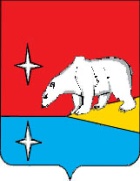 СОВЕТ  ДЕПУТАТОВГОРОДСКОГО ОКРУГА ЭГВЕКИНОТР Е Ш Е Н И ЕО досрочном  освобождении от обязанностей члена  Избирательной комиссии городского округа Эгвекинот с правом решающего голоса	В соответствии с подпунктом «а» части 6 статьи 29 Федерального закона от 12 июня 2002 года № 67-ФЗ  «Об основных гарантиях избирательных прав и права на участие в референдуме граждан Российской Федерации», Положением об Избирательной комиссии городского округа Эгвекинот, утвержденным решением Совета депутатов     Иультинского муниципального района  от 18 декабря 2015 года № 167, на основании личного заявления члена Избирательной комиссии городского округа Эгвекинот с правом решающего голоса  Паньковой Людмилы Александровны, Совет депутатов городского округ Эгвекинот Р Е Ш И Л:Освободить Панькову Людмилу Александровну от обязанностей члена Избирательной комиссии городского округа Эгвекинот с правом решающего голоса.Утвердить прилагаемый текст информационного сообщения о приеме предложений  о выдвижении кандидата для назначения на освободившуюся должность члена Избирательной комиссии  городского округа Эгвекинот с правом решающего голоса. Опубликовать информационное сообщение о приеме предложений  о выдвижении кандидата для назначения на освободившуюся должность члена Избирательной комиссии  городского округа Эгвекинот с правом решающего голоса  в газете «Залив Креста» и разместить на официальном сайте Администрации городского округа Эгвекинот в информационно-телекоммуникационной сети «Интернет» эгвекинот.рф  на главной странице в разделе «Избирательная комиссия».Направить настоящее решение в Избирательную комиссию городского округа Эгвекинот. Контроль за исполнением настоящего решения возложить на Председателя Совета депутатов городского округа Эгвекинот Колесникова А.А. УТВЕРЖДЕНО                                                                                             решением Совета депутатов							 городского округа Эгвекинот							           от 4 мая 2018 г. № 355Информационное сообщение о приеме предложений о выдвижении кандидата для назначения на освободившуюся должность члена Избирательной комиссии городского округа Эгвекинот с правом решающего голосаВ связи с досрочным освобождением от обязанностей  члена Избирательной комиссии городского округа Эгвекинот с правом решающего голоса,  Совет депутатов городско округа Эгвекинот объявляет прием предложений по кандидатуре для назначения членом Избирательной комиссии городского округа Эгвекинот  с правом решающего голоса.Прием документов осуществляется в течение 30 дней со дня опубликования  настоящего сообщения по адресу: 689202 п. Эгвекинот, ул. Ленина, 9, кабинет № 23. Телефон для справок: 2-29-32. При внесении предложений по кандидатуре для назначения в члены Избирательной комиссии городского округа Эгвекинот с правом решающего голоса  необходимо представить:Для политических партий, их региональных отделений,  иных структурных подразделений1. Решение полномочного (руководящего или иного) органа политической партии либо регионального отделения, иного структурного подразделения политической партии о внесении предложения о кандидатуре в состав Избирательной  комиссии городского округа Эгвекинот,  оформленное в соответствии с требованиями устава политической партии.2. Если предложение о кандидатурах вносит региональное отделение, иное структурное подразделение политической партии, а в уставе политической партии не предусмотрена возможность такого внесения, - решение органа политической партии, уполномоченного делегировать региональному отделению, иному структурному подразделению политической партии полномочия по внесению предложений о кандидатуре в состав  Избирательной комиссии городского округа Эгвекинот о делегировании указанных полномочий, оформленное в соответствии с требованиями устава.Для иных общественных объединений1. Нотариально удостоверенная или заверенная уполномоченным на то органом общественного объединения копия действующего устава общественного объединения. 2. Решение полномочного (руководящего или иного) органа общественного объединения о внесении предложения о кандидатурах в состав Избирательной комиссии Иультинского муниципального района, оформленное в соответствии с требованиями устава, либо решение по этому же вопросу полномочного (руководящего или иного) органа регионального отделения, иного структурного подразделения общественного объединения, наделенного в соответствии с уставом общественного объединения правом принимать такое решение от имени общественного объединения.3. Если предложение о кандидатурах вносит региональное отделение, иное структурное подразделение общественного объединения, а в уставе общественного объединения указанный в пункте 2 вопрос не урегулирован, - решение органа общественного объединения, уполномоченного в соответствии с уставом общественного объединения делегировать полномочия по внесению предложений о кандидатуре в состав  Избирательной комиссии городского округа Эгвекинот, о делегировании таких полномочий и решение органа, которому делегированы эти полномочия, о внесении предложений в состав Избирательной комиссии городского округа Эгвекинот.Для иных субъектов права внесения кандидатур в состав Избирательной комиссии	Решение представительного органа муниципального образования, собрания избирателей по месту жительства, работы, службы, учебы.	Кроме того, субъектами права внесения кандидатур должны быть представлены:1. Две фотографии лица, предлагаемого в состав Избирательной комиссии городского округа Эгвекинот, размером 3 x 4 см (без уголка).2. Письменное согласие гражданина Российской Федерации на его назначение членом  Избирательной  комиссии с правом решающего голоса  на обработку его персональных данных.3. Копия паспорта или документа, заменяющего паспорт гражданина Российской Федерации, содержащего сведения о гражданстве и месте жительства лица, кандидатура которого предложена в состав  Избирательной комиссии городского округа Эгвекинот.4. Копия документа лица, кандидатура которого предложена в состав Избирательной  комиссии городского округа Эгвекинот  (трудовой книжки либо справки с основного места работы), подтверждающего сведения об основном месте работы или службы, о занимаемой должности, а при отсутствии основного места работы или службы - копия документа, подтверждающего сведения о роде занятий, то есть о деятельности, приносящей ему доход, или о статусе неработающего лица (пенсионер, безработный, учащийся (с указанием наименования учебного заведения), домохозяйка, временно неработающий). (Документальным подтверждением статуса домохозяйки (домохозяина) может служить трудовая книжка с отметкой о последнем месте работы и соответствующее личное заявление с указанием статуса домохозяйки (домохозяина) либо только заявление).							Совет депутатов							городского округа Эгвекинотот 4 мая 2018 г.               № 355   п. ЭгвекинотГлавагородского округа Эгвекинот       Председатель Совета депутатов                 городского округа Эгвекинот                         Р.В. Коркишко                                           А.А. Колесников